INCLUSIVE EDUCATION AUDIT Part 1 - Education Settings Audit Tool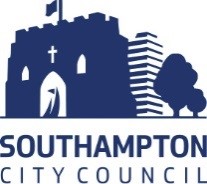 Inclusion is about everyone feeling welcomed, valued, respected and supportedGuidelines on using and completing the Inclusive Education AuditPlease refer to the Inclusive Education Audit section on the Southampton City Council website (https://www.southampton.gov.uk/inclusiveeducationaudit) for all relevant information including an introduction to the audit, guidance on using and completing it, and details of further support available.Part 1 – to be completed by the Senior Leadership Team and GovernorsName of settingCompleted byDateSetting profile% of pupils / students on SEN SupportDate:Source:Setting profile% of pupils / students with an EHCPDate:Source:Setting profile% of pupils / students with EALDate:Source:Setting profile% of pupils / students attracting Pupil PremiumDate:Source:Setting profile% of pupils / students on FSMDate:Source:Setting profile% of pupils / students from ethnic minority groupsDate:Source:Setting profile% of pupils / students who have identified as transgenderDate:Source:Setting profile% of pupils / students with medical needsDate:Source:Setting profile% of pupils who are LACDate:Source:Setting profile% of pupils previously LAC / post adoptionDate:Source:Attendance% Pupil / student attendanceDate:Source:Attendance% Pupils / students on a part time timetableDate:Source:Exclusions Number of pupils / students excluded (specify timeframe)Date:Source:Exclusions Number of instances excluded Date:Source:Exclusions Number of days of exclusionDate:Source:Other contextual information Please add any other details relevant to Inclusion:Please add any other details relevant to Inclusion:Please add any other details relevant to Inclusion:Culture, leadership and management including GovernanceCulture, leadership and management including GovernanceCulture, leadership and management including GovernanceCulture, leadership and management including GovernanceCulture, leadership and management including GovernanceCulture, leadership and management including GovernanceStatementEvidenceEvidenceAreas for improvement Position (highlight)Position (highlight)1.1 The setting culture values all CYP equally and celebrates diversityEmbeddedIn progressNot startedEmbeddedIn progressNot started1.2 Leaders model an inclusive ethos EmbeddedIn progressNot startedEmbeddedIn progressNot started1.3 The setting has a clear and aspirational vision for the education of all CYPEmbeddedIn progressNot startedEmbeddedIn progressNot started1.4 The Governing Body fulfils its statutory duties in line with the SEN Code of Practice EmbeddedIn progressNot startedEmbeddedIn progressNot started1.5 The setting has appropriately qualified staff to lead provision for all CYPEmbeddedIn progressNot startedEmbeddedIn progressNot started1.6  The setting is adequately staffed and resourced to meet the needs of all CYP EmbeddedIn progressNot startedEmbeddedIn progressNot started1.7 Co-production and partnership working are embedded within the setting ethos EmbeddedIn progressNot startedEmbeddedIn progressNot startedOverall effectiveness of culture, leadership and management including governance EmbeddedIn Progress Not StartedEmbeddedIn Progress Not StartedEmbeddedIn Progress Not StartedEmbeddedIn Progress Not StartedEmbeddedIn Progress Not StartedImprovement priorities (add rows if required)ActionsIntended impactIntended impactIntended impactTimeframe1:2:3:Environment and resourcesEnvironment and resourcesEnvironment and resourcesEnvironment and resourcesStatementEvidenceAreas for improvementPosition (highlight)2.1 The setting makes best endeavours to be accessible to all CYP. This includes: - buildings- classrooms- communal areas (toilets, dining halls,      corridors)- outdoor areas- pick up and drop off areasEmbeddedIn progressNot started2.2 CYP are supported in moving around the settingEmbeddedIn progressNot started2.3 All CYP are enabled to participate in off-site activitiesEmbeddedIn progressNot started2.4 The setting environment is adapted to meet the needs of all CYPEmbeddedIn progressNot started2.5 The environment is adapted to meet the needs of the individual CYPEmbeddedIn progressNot started2.6 Everyone is made to feel welcomeEmbeddedIn progressNot started2.7 Diversity is accepted and accommodatedEmbeddedIn progressNot started2.8 The setting is aware of and effectively uses all available  resources to continually improve inclusive practice and achievementEmbeddedIn progressNot startedOverall effectiveness of environment and resources to support CYPEmbeddedIn Progress Not StartedEmbeddedIn Progress Not StartedEmbeddedIn Progress Not StartedImprovement priorities (add rows if required)ActionsIntended impactTimeframe1:2:3:Staff skillsStaff skillsStaff skillsStaff skillsStaff skillsStaff skillsStatementEvidenceEvidenceAreas for improvementPosition (Highlight)Position (Highlight)3.1 Staff have the knowledge, skills and expertise to remove barriers to learning and participation in all aspects of the settingEmbeddedIn progressNot startedEmbeddedIn progressNot started3.2 Staff have a positive attitude and are committed to meeting the needs of all CYPEmbeddedIn progressNot startedEmbeddedIn progressNot startedOverall skills of staff to support CYPEmbeddedIn Progress Not StartedEmbeddedIn Progress Not StartedEmbeddedIn Progress Not StartedEmbeddedIn Progress Not StartedEmbeddedIn Progress Not StartedImprovement priorities (add rows if required)ActionsIntended impactIntended impactIntended impactTimeframe1:2:3:Quality of teaching, learning and assessmentQuality of teaching, learning and assessmentQuality of teaching, learning and assessmentQuality of teaching, learning and assessmentQuality of teaching, learning and assessmentQuality of teaching, learning and assessmentStatementEvidenceEvidenceAreas for improvementPosition (Highlight)Position (Highlight)4.1 There are high expectations and aspirations of all CYPEmbeddedIn progressNot startedEmbeddedIn progressNot started4.2 The setting  offers an inclusive environment that meets the needs of all CYPEmbedded In progressNot startedEmbedded In progressNot started4.3 Assessment contributes to the achievements of all CYPEmbeddedIn progressNot startedEmbeddedIn progressNot started4.4 The setting provides high quality, differentiated teaching for individuals and groups of CYPEmbeddedIn progressNot startedEmbeddedIn progressNot started4 .5 The setting has a graduated response to provision that ensures early identification and interventionEmbeddedIn progressNot startedEmbeddedIn progressNot started4.6 CYP are supported to become independent learnersEmbeddedIn progressNot startedEmbeddedIn progressNot startedOverall quality of teaching, learning and assessment EmbeddedIn Progress Not StartedEmbeddedIn Progress Not StartedEmbeddedIn Progress Not StartedEmbeddedIn Progress Not StartedEmbeddedIn Progress Not StartedImprovement priorities (add rows if required)ActionsIntended impactIntended impactIntended impactTimeframe1:2:3:Personalisation, personal development, behaviour and welfare of CYPPersonalisation, personal development, behaviour and welfare of CYPPersonalisation, personal development, behaviour and welfare of CYPPersonalisation, personal development, behaviour and welfare of CYPPersonalisation, personal development, behaviour and welfare of CYPPersonalisation, personal development, behaviour and welfare of CYPStatementEvidenceEvidenceAreas for improvementPosition (Highlight)Position (Highlight)5.1 CYP are treated as individuals with their needs understood and addressed flexiblyEmbeddedIn progressNot startedEmbeddedIn progressNot started5.2 The importance of friends and a peer group is understood and addressed creativelyEmbeddedIn progressNot startedEmbeddedIn progressNot started5.3 Professionals from all agencies and services work in partnership to understand and meet the needs of CYPEmbeddedIn progressNot startedEmbeddedIn progressNot started5.4 CYP are represented and have a voice, with diversity actively promotedEmbeddedIn progressNot startedEmbeddedIn progressNot started5.5 Co-production is embedded within the setting’s development and evaluation EmbeddedIn progressNot startedEmbeddedIn progressNot started5.6 The setting has a holistic approach in order to secure the wellbeing of CYPEmbeddedIn progressNot started EmbeddedIn progressNot started 5.7 The setting has a broad curriculum that supports the personal development of all CYPEmbeddedIn progressNot startedEmbeddedIn progressNot started5.8 The setting reinforces its core values and expectations of  behaviour through a consistent approach EmbeddedIn progressNot startedEmbeddedIn progressNot started5.9 The setting has effective systems that support the integration and transition of all CYPEmbeddedIn progressNot startedEmbeddedIn progressNot started5.10 Barriers to attendance are explored and addressedEmbeddedIn progressNot startedEmbeddedIn progressNot startedOverall quality of personalisation, behaviour management and welfare of CYPEmbeddedIn Progress Not StartedEmbeddedIn Progress Not StartedEmbeddedIn Progress Not StartedEmbeddedIn Progress Not StartedEmbeddedIn Progress Not StartedImprovement priorities (add rows if required)ActionsIntended impactIntended impactIntended impactTimeframe1:2:3:Outcomes for CYPOutcomes for CYPOutcomes for CYPOutcomes for CYPOutcomes for CYPOutcomes for CYPStatementEvidenceEvidenceAreas of improvementPosition (Highlight)Position (Highlight)6.1 Settings have high aspirations for all CYPEmbeddedIn progressNot startedEmbeddedIn progressNot started6.2 The setting has systems in place for measuring the progress made by all CYPEmbeddedIn progressNot startedEmbeddedIn progressNot started6.3 The setting identifies CYP who are not making expected progress, explores the reasons why and puts steps in place to remove barriers to learningEmbeddedIn progressNot startedEmbeddedIn progressNot started6.4  The setting has effective transition arrangements in place to ensure the progress of CYP is sustained EmbeddedIn progressNot startedEmbeddedIn progressNot startedOverall achievement of outcomes for CYP with SENDEmbeddedIn Progress Not StartedEmbeddedIn Progress Not StartedEmbeddedIn Progress Not StartedEmbeddedIn Progress Not StartedEmbeddedIn Progress Not StartedImprovement priorities (add rows if required)ActionsIntended impactIntended impactIntended impactTimeframe1:2:3: